I started this Rainbow craft pack on ____________________________________ in the  morning / afternoon/evening.   	 	 	                       (Day of the week)                    (*Please delete as applicable) The date today is ______________________.  	 	 	    (e.g. 11 May 2020 or 11.05.20) I started work at _____ o’clock.  Dandelion Rainbow fingerprint picture  Maths skill: know the name of a container that measures capacity   Maths skill: understand more and less Rainbow Collage  Maths skill: Measure different lengths Maths skill: Sort by colour  Rainbow Circle collage  Maths skill: I can name and describe shapes Rainbow circle collage – a bigger challenge! Maths skill: Order items from smallest to largest  Paper or Card Rainbow heart Maths skill: I can add numbers.  	 	 	 Maths skill: I can identify the position of objects.  Use the following words to complete the sentences: next to, on top of or below.        The yellow heart is _____________________________ the green heart.  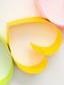 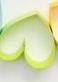 The light blue strip is ________________________ the dark blue strip. 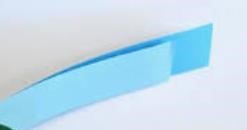 Maths skill: I can measure different lengths Which piece of material is the longest (out of the paper strip and the ribbon)? _____________________________________ Which piece of material is the shortest (out of the paper strip and the ribbon)? 	 ____________________________________ Select objects from this craft’s equipment list and decided if they are longer, shorter or the same length as a ruler:  	 	 	 	 	 	 	 Maths skill: I can fill in the missing numbers in a sequence. Rainbow heart decoration 	Maths skill: I can match pairs that are the same. 	 	 	 	 	 	 	 Put a tick next to the two heart decorations that are exactly the same in each set. 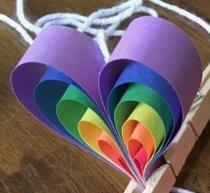 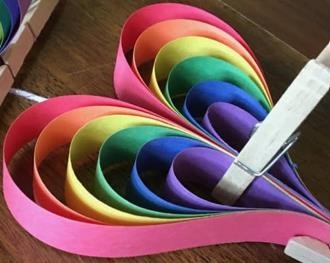 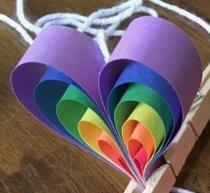 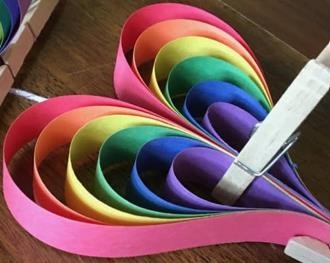 Maths skill: identify that 2 objects are of different widths You have made different sized hearts. 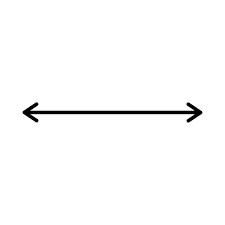 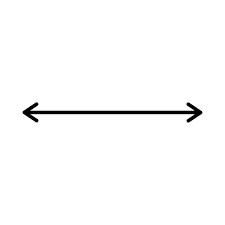 Width A   	 	Width B  Which coloured heart is the smallest in width?   	_________________ Which coloured heart is the biggest in width? _________________ Heart Card and Pom Pom Card Maths skill: I can copy and complete patterns.   Copy the patttern: 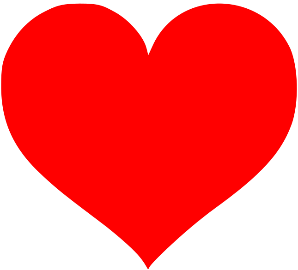 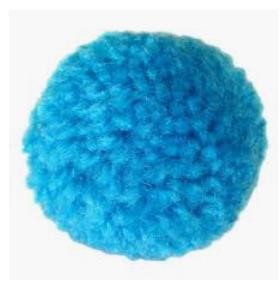 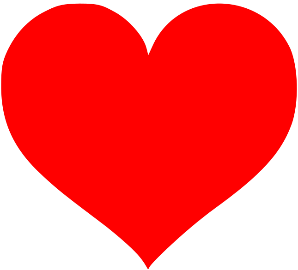 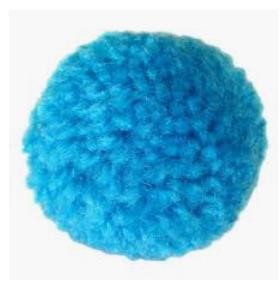 _________________     __________________    _________________   ___________________ Complete the patterns below.   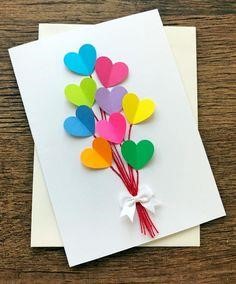 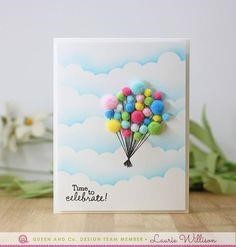 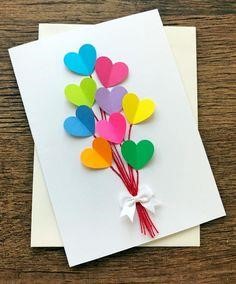 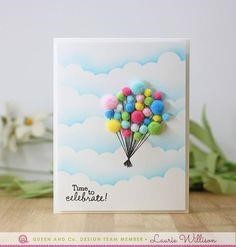 _______________ (heart/pom pom) Maths skill: know the name of a container that measures capacity   Pom Pom Card Maths skill: Measure different lengths Rainbow Button picture Maths skill: I can sort items Please get someone to take photos of you completing the above tasks and email them if possible to jguthrie@rnibcollege.ac.uk Once completed please send this form back in the envelope provided in your craft pack or send by email to  jguthrie@rnibcollege.ac.uk.  	 	 	 	Jo Guthrie Support completed Signed: 	Date: _________________ (parent/carer) _______________________________________________________________ 	Student 	Name/signature: 	Date:  	Assessment (Maths Signed: _______________________________________________________  	Date: _________________ Tutor) Feedback by Maths Tutor  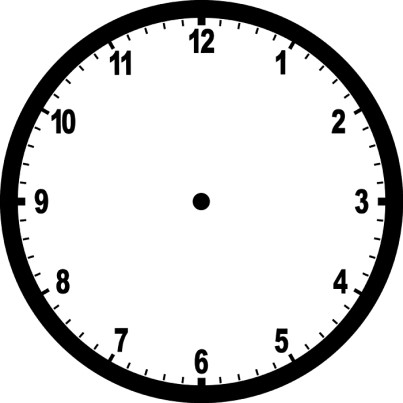 Questions for young person to answer Parent/Carer Feedback Tick which one is relevant You collect the piece of equipment below: 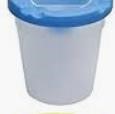 Can you name the item? With lots of support With a prompt  Can do independently You collect the piece of equipment below: Can you name the item? Comments (Optional) Questions for young person to answer Parent/Carer Feedback Tick which one is relevant Which paint colour has more dots? With lots of support With a prompt  Can do independently Which paint colour has less dots?  With lots of support With a prompt  Can do independently Which paint colour has less dots?  Comments (Optional) Questions for young person to answer Parent/Carer Feedback Tick which one is relevant Can you cut out the measuring bar on the next page and use it to measure the gap between the lines (of 2 cms apart)?  Can you put the measuring bar at the left side of the paper? With lots of support With a prompt  Can do independently Can you mark where 2 cms along is?  With lots of support With a prompt  Can do independently Can you mark where 2 cms along is?  Comments (Optional) Questions for young person to answer Parent/Carer Feedback Tick which one is relevant Can you mark each strip 2 cms along? With lots of support With a prompt  Can do independently Can you mark each strip 2 cms along? Comments (Optional) 1 2 3 4 5 6 7 8 9 10 Questions for young person to answer Parent/Carer Feedback Tick which one is relevant Can you sort the paper squares into colour groups?  With lots of support With a prompt  Can do independently Can you sort the paper squares into colour groups?  Comments (Optional) Name Shape Number of sides Number of corners 2D or 3D (2 dimensional or 3 dimensional) S_________ 4 2D C_________ 0 2D Parent/Carer Feedback Tick which one is relevant Comments (Optional) With lots of support With a prompt  Can do independently Questions for young person to answer Parent/Carer Feedback Tick which one is relevant Complete the following statements about the coloured circles e.g. the red circle is smaller than the yellow circle ____________ is bigger than____________   ____________ is smaller than____________   With lots of support With a prompt  Can do independently Complete the following statements about the coloured circles e.g. the red circle is smaller than the yellow circle ____________ is bigger than____________   ____________ is smaller than____________   Comments (Optional) Questions for young person to answer Parent/Carer Feedback Tick which one is relevant You have 1 paper strip.  You cut it in half. How many paper strips do you have altogether? 1 + 1 =  With lots of support With a prompt  Can do independently Use a calculator to check your answer With lots of support With a prompt  Can do independently Use a calculator to check your answer Comments (Optional) Parent/Carer Feedback Tick which one is relevant Comments (Optional) With lots of support With a prompt  Can do independently Object Longer  (please tick ) Shorter (please tick ) Same length (please tick ) 1 2 Parent/Carer Feedback Tick which one is relevant Comments (Optional) With lots of support With a prompt  Can do independently Questions for young person to answer Questions for young person to answer Questions for young person to answer Questions for young person to answer Questions for young person to answer Questions for young person to answer Questions for young person to answer Parent/Carer Feedback Tick which one is relevant You have made 10 heart loops.  Can you fill in the missing numbers in the sequence? You have made 10 heart loops.  Can you fill in the missing numbers in the sequence? You have made 10 heart loops.  Can you fill in the missing numbers in the sequence? You have made 10 heart loops.  Can you fill in the missing numbers in the sequence? You have made 10 heart loops.  Can you fill in the missing numbers in the sequence? You have made 10 heart loops.  Can you fill in the missing numbers in the sequence? You have made 10 heart loops.  Can you fill in the missing numbers in the sequence? 7 9        Put the numbers 0 to 10 in size order.        Put the numbers 0 to 10 in size order.        Put the numbers 0 to 10 in size order.        Put the numbers 0 to 10 in size order.        Put the numbers 0 to 10 in size order.        Put the numbers 0 to 10 in size order.        Put the numbers 0 to 10 in size order. With lots of support With a prompt  Can do independently        Put the numbers 0 to 10 in size order.        Put the numbers 0 to 10 in size order.        Put the numbers 0 to 10 in size order.        Put the numbers 0 to 10 in size order.        Put the numbers 0 to 10 in size order.        Put the numbers 0 to 10 in size order.        Put the numbers 0 to 10 in size order. Comments (Optional) Parent/Carer Feedback Tick which one is relevant Comments (Optional) With lots of support With a prompt  Can do independently Parent/Carer Feedback Tick which one is relevant Comments (Optional) With lots of support With a prompt e.g. press the on button Can do independently Parent/Carer Feedback Tick which one is relevant Comments (Optional) With lots of support With a prompt  Can do independently Questions for young person to answer Parent/Carer Feedback Tick which one is relevant Imagine you poured out the PVA glue into different yoghurt pots 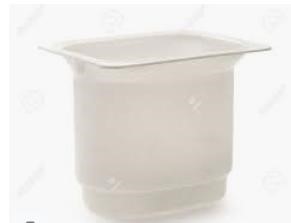 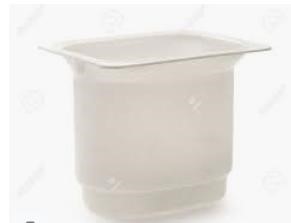 Which glue pot has the most amount of glue in it?  ________ With lots of support With a prompt  Can do independently Which glue pot has the least amount of glue in it? ________ You collect the piece of equipment below: 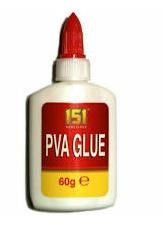 Can you name the type of container? With lots of support With a prompt  Can do independently Comments (Optional) Questions for young person to answer Parent/Carer Feedback Tick which one is relevant Can you cut out the measuring bar on the next page and use it to measure the wool/string (of 10 cms long)? Can you put the measuring bar at the left side of the paper? With lots of support With a prompt  Can do independently Can you mark where 10cms along is?  With lots of support With a prompt  Can do independently Can you mark where 10cms along is?  Comments (Optional) 1 2 3 4 5 6 7 8 9 10 Questions for young person to answer Parent/Carer Feedback Tick which one is relevant 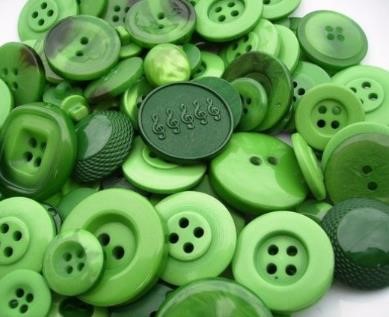 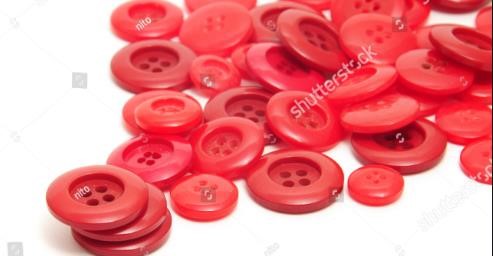 Which pile would this need to be put in? 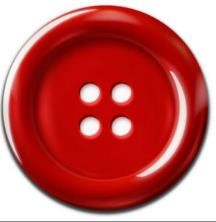 (Put a circle around the correct one) With lots of support With a prompt  Can do independently I can identify the odd one out:  	 	 	 	  	 	 	 	(Tick or cross the correct one)  With lots of support With a prompt  Can do independently 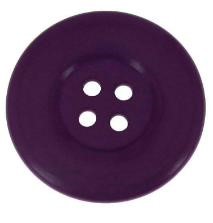 Comments (Optional) 